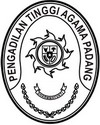 Nomor	: W3-A/          /PL/V/2023       	      	                                           23 Mei 2023Lampiran	: 1 (satu) berkasPerihal	: Permohonan Penjualan BMNKepada Yth. Badan Urusan Administrasi Mahkamah Agung RICq. Kepala Biro PerlengkapanMahkamah Agung RIDi-     Tempat      Assalamu’alaikum, Wr. Wb.	Memperhatikan surat Sekretaris selaku Kuasa Pengguna Barang Pengadilan Agama Maninjau nomor W3-A15/881/PL.04/VIII/2020 tanggal 19 Agustus 2020 perihal sama dengan pokok surat. Untuk itu sesuai dengan Peraturan Menteri Keuangan Nomor 83/PMK.06/2016 tentang Tata Cara Pelaksanaan Pemusnahan dan Penghapusan Barang Milik Negara, kami mohon kiranya Bapak dapat menerbitkan Surat Keputusan penghapusan Barang Milik Negara berupa inventaris kantor pada Pengadilan Agama Maninjau, sebagai bahan pertimbangan terlampir dikirimkan :Fotocopy SK Panitia Penghapusan Barang Milik Negara;Fotocopy Persetujuan Penghapusan Barang Milik Negara;Fotocopy Salinan Risalah Lelang dari KPKNL Bukittinggi;Fotocopy Laporan Pelaksanaan Lelang;Fotocopy Bukti Penerimaan Negara Bukan Pajak;Berita Acara Serah Terima Barang;Softcopy Daftar BMN yang akan dihapus;Softcopy Backup Aplikasi SIMAK BMN.	Demikian kami sampaikan, atas perhatian dan kerjasamanya   diucapkan terima kasih.						Wassalam,Ketua Zein AhsanTembusan :Ketua Pengadilan Agama Maninjau